2019 ROSS COUNTY 4-H CARTEENS SCHOLARSHIPDue: January 15, 2019 by 4:30pm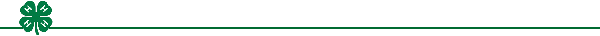 Award Amount: $500Eligibility:Attained the academic rank of high school “senior”Minimum GPA of 2.5Current Ross County 4-H memberAttending any post-secondary college/university next yearParticipate in leading Carteens programming for at least one yearApplication:Current transcript of your gradesA one-page letter of support from your academic advisor, guidance counselor, teacher, community leader, or employerA two-page, single-sided, double-spaced story on a Carteens topic that has personally impacted your life.Complete application and turn in hard copy to Extension office by January 15, 2019Selection Criteria:30% application & 4-H experiences30% personal story20% letter of support20% financial need  ROSS COUNTY 4-H CARTEENS SCHOLARSHIPAuthenticity StatementStatement by Member: I personally have prepared this report and certify that it accurately reflects my work.Signature of 4-H Member: _________________________ Date: ____/____/_____Approval of this Record: We have reviewed this report and believe it to be correct.Signature of Parent/Guardian: _____________________ Date: ____/____/______Signature of 4-H Advisor: ___________________________ Date: ____/____/______4-H EXPERIENCE AND ACTIVITIES: List role, years, level(s), duties and accomplishments, experience, activities performed through 4-H to benefit the community and any 4-H honors.FINANCIAL NEED: What have you done to date to help finance your college education? What do you intend to do during college to finance your education? (ie: scholarships, grants, money saved from working, etc.)Name:                                                                          Age:           Birth Date:      /      /                       (first)                      (middle)                       (last)                   Address:                     (street)                                                                     (city)                                                          (zip)E-mail: Local Phone:Cell Phone:High School:Expected Graduation Date:                                         High School GPA (4.0 scale):College/Technical School you plan to attend:Field of Study: